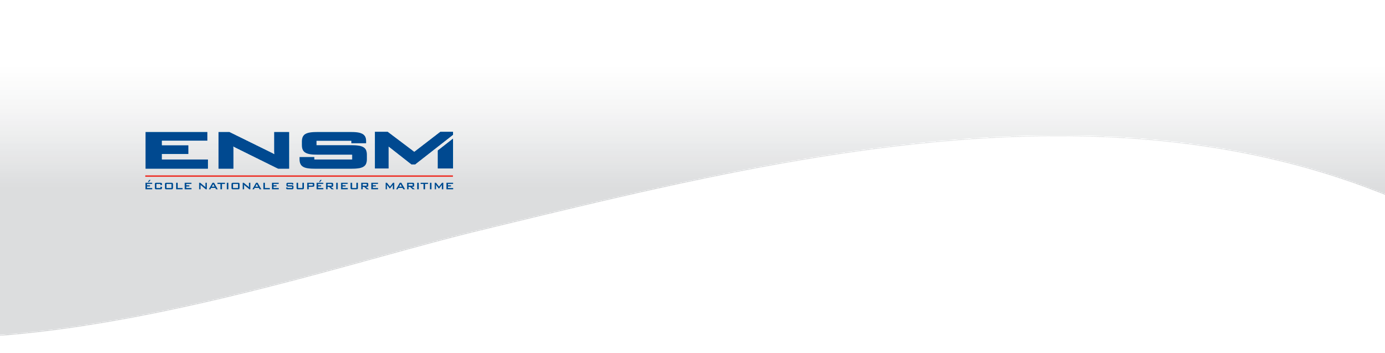 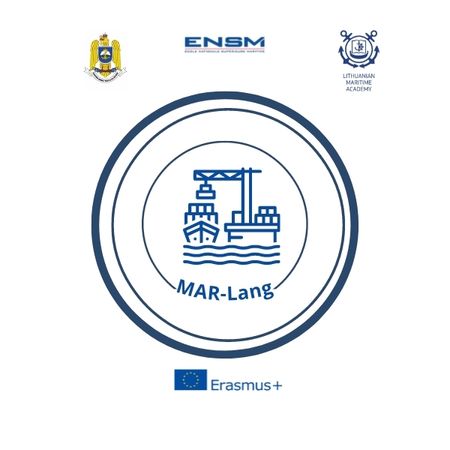 Le Havre, 18th of January, 2023 Dear Partners,MAR-Lang is a cooperation partnership in higher education on Linguistic Diversity in European Maritime Higher Education Institutions. This project has received the European Union support through Erasmus + Key Action 2. I am pleased to invite you for the launch day of the project on the 2nd of February, 2023, in Le Havre, France.For administrative purposes, please find attached the registration form to be submitted no later than January 27th. The Point of Contact (POC) for the registration process and for further administrative guidance is Gersende Le Dimna who can be reached by e-mail at: gersende.le-dimna@supmartime.fr. Yours faithfully,François LAMBERTENSM Managing Director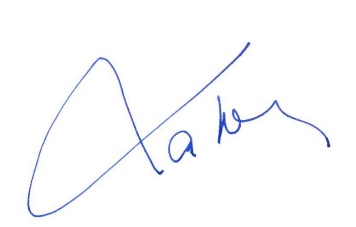 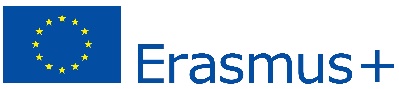 APPLICATION FORMFor attending the first meeting of MAR-Lang project Le Havre, FRANCE, 2nd. Feb. 2023COUNTRYCOUNTRYCOUNTRYUNIVERSITY UNIVERSITY UNIVERSITY POC:POC:POC:Email:Email:Email:Phone numberPhone numberPhone numberAttendees:Attendees:Attendees:Attendees:Attendees:Attendees:Attendees:Attendees:Attendees:Attendees:Attendees:Attendees:1Military / CivilianMilitary / CivilianRank/TitleRank/TitleRank/TitleSexSexDate of birthDD/MM/YYDate of birthDD/MM/YYDate of birthDD/MM/YYID/Passportnumber1M  CM  CF   MF   M1Name (first / last)Name (first / last)Name (first / last)Name (first / last)2Military / CivilianMilitary / CivilianRank/TitleRank/TitleRank/TitleSexSexDate of birthDD/MM/YYDate of birthDD/MM/YYDate of birthDD/MM/YYID/Passportnumber2M  CM  CF   MF   M2Name (first / last)Name (first / last)Name (first / last)Name (first / last)ITINERARYITINERARYITINERARYITINERARYITINERARYITINERARYITINERARYITINERARYITINERARYITINERARYITINERARYITINERARYArrival Arrival Plane         Bus         Personal Car        Other Plane         Bus         Personal Car        Other Plane         Bus         Personal Car        Other Plane         Bus         Personal Car        Other Plane         Bus         Personal Car        Other Plane         Bus         Personal Car        Other Plane         Bus         Personal Car        Other Plane         Bus         Personal Car        Other Plane         Bus         Personal Car        Other Plane         Bus         Personal Car        Other Date / HourDate / HourFlight no.Flight no.AirportAirportAirport transferAirport transferYES     NO YES     NO YES     NO DepartureDeparturePlane         Bus         Personal Car        Other Plane         Bus         Personal Car        Other Plane         Bus         Personal Car        Other Plane         Bus         Personal Car        Other Plane         Bus         Personal Car        Other Plane         Bus         Personal Car        Other Plane         Bus         Personal Car        Other Plane         Bus         Personal Car        Other Plane         Bus         Personal Car        Other Plane         Bus         Personal Car        Other Date / HourDate / HourFlight no.Flight no.AirportAirportAirport transferAirport transferYES     NO YES     NO YES     NO ACCOMMODATION FORMACCOMMODATION FORMACCOMMODATION FORMACCOMMODATION FORMACCOMMODATION FORMACCOMMODATION FORMACCOMMODATION FORMACCOMMODATION FORMACCOMMODATION FORMACCOMMODATION FORMACCOMMODATION FORMACCOMMODATION FORM01/02/2023 to 03/02/202301/02/2023 to 03/02/202301/02/2023 to 03/02/202301/02/2023 to 03/02/2023YES     NO YES     NO YES     NO Number of roomsNumber of roomsNumber of rooms01/02/2023 to03/02/202301/02/2023 to03/02/202301/02/2023 to03/02/202301/02/2023 to03/02/2023YES     NO YES     NO YES     NO Number of roomsNumber of roomsNumber of roomsSPECIAL REQUESTS & QUESTIONS (please include any food restrictions)SPECIAL REQUESTS & QUESTIONS (please include any food restrictions)SPECIAL REQUESTS & QUESTIONS (please include any food restrictions)SPECIAL REQUESTS & QUESTIONS (please include any food restrictions)SPECIAL REQUESTS & QUESTIONS (please include any food restrictions)SPECIAL REQUESTS & QUESTIONS (please include any food restrictions)SPECIAL REQUESTS & QUESTIONS (please include any food restrictions)SPECIAL REQUESTS & QUESTIONS (please include any food restrictions)SPECIAL REQUESTS & QUESTIONS (please include any food restrictions)SPECIAL REQUESTS & QUESTIONS (please include any food restrictions)SPECIAL REQUESTS & QUESTIONS (please include any food restrictions)SPECIAL REQUESTS & QUESTIONS (please include any food restrictions)